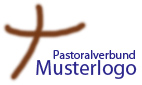  Was muss ich tun?Liste aller regelmäßig anfallenden Ereignisse und Aufgaben zusammenstellen und aktuell haltenListe für die Jahresplanung bereit haltenBei Planungen die entsprechenden Vorlaufzeiten/Bearbeitungszeiten für die Ereignisse und Aufgaben berücksichtigen Was muss ich beachten? Weitere Informationen:---.Abgesprochenes Vorgehen zu diesem Arbeitsbereich:Abgesprochenes Vorgehen zu diesem Arbeitsbereich:1.2.3.4.5.6.